ОСТ1 31109-80 БОЛТ С ШЕСТИГРАННОЙ ГОЛОВКОЙ, КРЕСТООБРАЗНЫМ ШЛИЦЕМЭл. почта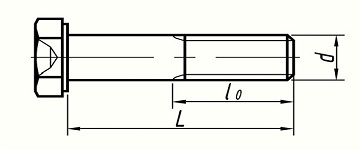  Размеры, ммУсловный кодОСТ 1 31109-80σв  кгс/мм2, не менее110МатериалСталь 16ХСНПокрытиеЦинкирование или Кадмирование d Резьба - 6еМ4М5М6М8 d Стержень - h 124568l ol o9101214Lmin12141618Lmax36506060